Je soussigné(e ) Nom …………………………………………………….. Prénom …………………………………………………….Adresse ……………………………………………………………………………………………………………………………………………….…………………………………………………………………………… Code postal : 83 340 		Ville : CabasseDomicile climatisé 	  oui		 non Né( e) le …………………………………………………… tél portable …………………………………………………….Tel domicile …………………………………………………………………………………………………………………………Sollicite mon inscription sur le registre communal, en ma qualité de personne :  de plus de 65 ans 		 de plus de 60 ans inapte au travail 	 handicapée majeureNom du médecin traitant ………………………………………………………. 	Tél …………………………………………………………Personne de mon entourage, de ma famille : A prévenir en cas d’urgence : Nom ……………………………………………………………………………………………………………..Tél domicile ………………………………………………………………..	Tel portable ……………………………………………………….La plus proche de chez moi : Nom ……………………………………………………………………………………………………………..Tél domicile ………………………………………………………………..	Tel portable ……………………………………………………….Professionnel et service à domicile : Aide à domicile  (organisme et /ou privée) Nom ………………………………………………………………………………………..Tél domicile ………………………………………………………………..	Tel portable ………………………………………………………. Soins infirmiers  (organisme et /ou libéral) Nom ………………………………………………………………………….…………..Tél domicile ………………………………………………………………..	Tel portable ………………………………………………………. Portage de repas : 	Nom  ……………………………………………………………………………………………………………..  Téléalarme : 		Nom  ……………………………………………………………………………………………………………..Je m’engage à signaler au CCAS de Cabasse toute modification pour la mise à jour de mes données. Fait à Cabasse, le ……………………………………………….. Signature : DÉPARTEMENT DU VAR—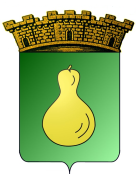 1 Place de la République – BP 183340 CABASSE—Tél. : 04 98 05 12 80Mairie.cabasse@orange.frDemande d’inscription sur le registre communal des personnes vulnérablesArticle L121-6-1 du code de l’action sociale et des familles 